ЧЕРКАСЬКА ОБЛАСНА РАДАГОЛОВАР О З П О Р Я Д Ж Е Н Н Я10.09.2019                                                                                        № 387-рПро нагородження Почесноюграмотою Черкаської обласної радиВідповідно до статті 56 Закону України «Про місцеве самоврядування
в Україні», рішення обласної ради від 25.03.2016 № 4-32/VІІ «Про Почесну грамоту Черкаської обласної ради» (зі змінами):1. Нагородити Почесною грамотою Черкаської обласної ради:за високий професіоналізм, сумлінне виконання службових обов’язків та з нагоди Дня рятівника:за вагомий внесок у розвиток вітчизняного машинобудування, сумлінну працю, високий професіоналізм та з нагоди Дня машинобудівника:2. Контроль за виконанням розпорядження покласти на керівника секретаріату обласної ради Паніщева Б.Є. та організаційний відділ виконавчого апарату обласної ради.Перший заступник голови	В. ТАРАСЕНКОКропивку Юрія Володимировича–головного інспектора Монастирищенського районного сектору Управління ДСНС України у Черкаській області, підполковника служби цивільного захисту;Куцелепу Олександра Володимировича–головного фахівця відділу персоналу Управління ДСНС України у Черкаській області, підполковника служби цивільного захисту;Мельника Валентина Павловича–доцента кафедри пожежно-профілактичної роботи факультету пожежної безпеки Черкаського інституту пожежної безпеки імені Героїв Чорнобиля Національного університету цивільного захисту України, полковника служби цивільного захисту;Чауна Миколу Володимировича–начальника центру оперативного зв’язку, телекомунікаційних систем та інформаційних технологій Управління ДСНС України у Черкаській області, підполковника служби цивільного захисту;Бебіка Олександра Олексійовича–оператора верстатів з програмним керуванням механоскладального цеху                    ПрАТ «Смілянський машинобудівний завод»;Бондаренко Катерину Анатоліївну–землероба ливарної дільниці                                      ПрАТ «Смілянський машинобудівний завод»;Михайленка Анатолія Григоровича–заступника начальника механоскладального цеху ПрАТ «Смілянський машинобудівний завод»;Шкляра Миколу Дмитровича–слюсаря-ремонтника з ремонту підйомно-транспортного обладнання ремонтно-механічної дільниці ПрАТ «Смілянський машинобудівний завод».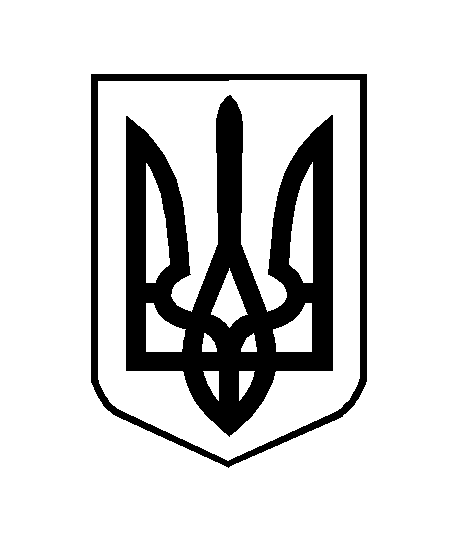 